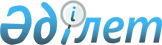 О бюджете Акжаикского сельского округа Теректинского района на 2021-2023 годыРешение Теректинского районного маслихата Западно-Казахстанской области от 28 декабря 2020 года № 48-9. Зарегистрировано Департаментом юстиции Западно-Казахстанской области 29 декабря 2020 года № 6716.
      В соответствии с Бюджетным кодексом Республики Казахстан от 4 декабря 2008 года, Законом Республики Казахстан от 23 января 2001 года "О местном государственном управлении и самоуправлении в Республике Казахстан" Теректинский районный маслихат РЕШИЛ:
      1. Утвердить бюджет Акжаикского сельского округа Теректинского района на 2021-2023 годы согласно приложениям 1, 2 и 3 соответственно, в том числе на 2021 год в следующих объемах:
      1) доходы – 53 602 тысячи тенге;
      налоговые поступления – 4 825 тысяч тенге;
      неналоговые поступления – 646 тысяч тенге;
      поступления от продажи основного капитала – 0 тенге;
      поступления трансфертов – 48 131 тысяча тенге;
      2) затраты – 54 307 тысяч тенге;
      3) чистое бюджетное кредитование – 0 тенге:
      бюджетные кредиты – 0 тенге;
      погашение бюджетных кредитов – 0 тенге;
      4) сальдо по операциям с финансовыми активами – 0 тенге:
      приобретение финансовых активов – 0 тенге;
      поступления от продажи финансовых активов государства – 0 тенге;
      5) дефицит (профицит) бюджета – -705 тысяч тенге;
      6) финансирование дефицита (использование профицита) бюджета –  705 тысяч тенге:
      поступления займов – 0 тенге;
      погашение займов – 0 тенге;
      используемые остатки бюджетных средств – 705 тысяч тенге.
      Сноска. Пункт 1 - в редакции решения Теректинского районного маслихата Западно-Казахстанской области от 02.12.2021 № 16-1 (вводится в действие с 01.01.2021).


      2. Поступления в бюджет Акжаикского сельского округа на 2021 год формируются в соответствии с Бюджетным кодексом Республики Казахстан, решением Теректинского районного маслихата от 23 декабря 2020 года №48-8 "О районном бюджете на 2021-2023 годы" (зарегестрированное в Реестре государственной регистрации нормативных правовых актов №6599).
      3. Учесть в бюджете Акжаикского сельского округа на 2021 год поступление субвенции, передаваемых из районного бюджета в сумме 30 506 тысяч тенге.
      4. Деньги от реализации товаров и услуг, предоставляемых государственными учреждениями, подведомственных местным исполнительным органам, используются ими в порядке, определяемом Бюджетным кодексом Республики Казахстан и Правительством Республики Казахстан.
      5. Исключен решением Теректинского районного маслихата Западно-Казахстанской области от 20.10.2021 № 13-1 (вводится в действие с 01.01.2021).


      6. Поручить постоянным комиссиям Теректинского районного маслихата ежеквартально заслушивать отчеты администраторов бюджетных программ.
      7. Руководителю аппарата Теректинского районного маслихата (Б.Кенжегулов) обеспечить государственную регистрацию данного решения в органах юстиции, его официальное опубликование в средствах массовой информации.
      8. Настоящее решение вводится в действие с 1 января 2021 года. Бюджет Акжаикского сельского округа на 2021 год
      Сноска. Приложение 1 - в редакции решения Теректинского районного маслихата Западно-Казахстанской области от 02.12.2021 № 16-1 (вводится в действие с 01.01.2021). Бюджет Акжаикского сельского округа на 2022 год Бюджет Акжаикского сельского округа на 2023 год
					© 2012. РГП на ПХВ «Институт законодательства и правовой информации Республики Казахстан» Министерства юстиции Республики Казахстан
				
      Председатель сессии

Ш. Какижанова

      Секретарь Теректинского районного маслихата

А. Нургалиев
Приложение 1
к решению Теректинского
районного маслихата
от 28 декабря 2020 года № 48-9
Категория
Категория
Категория
Категория
Категория
Сумма, тыс. тенге
Класс
Класс
Класс
Класс
Сумма, тыс. тенге
Подкласс
Подкласс
Подкласс
Сумма, тыс. тенге
Специфика
Специфика
Сумма, тыс. тенге
Наименование
Сумма, тыс. тенге
1) Доходы
53 602
1
Налоговые поступления
4 825
01
Подоходный налог
200
2
Индивидуальный подоходный налог
200
04
Налоги на собственность
4 625
1
Налоги на имущество
115
3
Земельный налог
210
4
Налог на транспортные средства
4 300
2
Неналоговые поступления
646
01
Доходы от государственной собственности
646
5
Доходы от аренды имущества, находящегося в государственной собственности
646
06
Прочие неналоговые поступления
0
1
Прочие неналоговые поступления
0
3
Поступления от продажи основного капитала
0
4
Поступления трансфертов
48 131
02
Трансферты из вышестоящих органов государственного управления
48 131
3
Трансферты из районного (города областного значения) бюджета
48 131
Функциональная группа
Функциональная группа
Функциональная группа
Функциональная группа
Функциональная группа
Сумма, тыс. тенге
Функциональная подгруппа
Функциональная подгруппа
Функциональная подгруппа
Функциональная подгруппа
Сумма, тыс. тенге
Администратор бюджетных программ
Администратор бюджетных программ
Администратор бюджетных программ
Сумма, тыс. тенге
Программа
Программа
Сумма, тыс. тенге
Наименование
Сумма, тыс. тенге
2) Затраты
54 307
01
Государственные услуги общего характера
37 837
1
Представительные, исполнительные и другие органы, выполняющие общие функции государственного управления
37 837
124
Аппарат акима города районного значения, села, поселка, сельского округа
37 837
001
Услуги по обеспечению деятельности акима города районного значения, села, поселка, сельского округа
37 837
05
Здравоохранение
134
9
Прочие услуги в области здравоохранения
134
124
Аппарат акима города районного значения, села, поселка, сельского округа
134
002
Организация в экстренных случаях доставки тяжелобольных людей до ближайшей организации здравоохранения, оказывающей врачебную помощь
134
07
Жилищно-коммунальное хозяйство
13 563
3
Благоустройство населенных пунктов
13 563
124
Аппарат акима города районного значения, села, поселка, сельского округа
13 563
008
Освещение улиц в населенных пунктах
5 650
011
Благоустройство и озеленение населенных пунктов
7 913
12
Транспорт и коммуникации
2 509
1
Автомобильный транспорт
2 509
124
Аппарат акима города районного значения, села, поселка, сельского округа
2 509
013
Обеспечение функционирования автомобильных дорог в городах районного значения, селах, поселках, сельских округах
1 050
045
Капитальный и средний ремонт автомобильных дорог в городах районного значения, селах, поселках, сельских округах
1 459
3) Чистое бюджетное кредитование
0
Бюджетные кредиты 
0
15
Трансферты
264
1
Трансферты
264
124
Аппарат акима города районного значения, села, поселка, сельского округа
264
048
Возврат неиспользованных (недоиспользованных) целевых трансфертов
264
Категория
Категория
Категория
Категория
Категория
Сумма, тыс. тенге
Класс
Класс
Класс
Класс
Сумма, тыс. тенге
Подкласс
Подкласс
Подкласс
Сумма, тыс. тенге
Специфика
Специфика
Сумма, тыс. тенге
Наименование
Сумма, тыс. тенге
5
Погашение бюджетных кредитов
0
01
Погашение бюджетных кредитов
0
1
Погашение бюджетных кредитов, выданных из государственного бюджета
0
4) Сальдо по операциям с финансовыми активами
0
Категория
Категория
Категория
Категория
Категория
Сумма, тыс. тенге
Класс
Класс
Класс
Класс
Сумма, тыс. тенге
Подкласс
Подкласс
Подкласс
Сумма, тыс. тенге
Специфика
Специфика
Сумма, тыс. тенге
Наименование
Сумма, тыс. тенге
Приобретение финансовых активов
0
6
Поступления от продажи финансовых активов государства
0
01
Поступления от продажи финансовых активов государства
0
1
Поступления от продажи финансовых активов внутри страны
0
5) Дефицит (профицит) бюджета
-705
6) Финансирование дефицита (использование профицита) бюджета
705
7
Поступление займов
0
01
Внутренние государственные займы
0
2
Договоры займа
0
Функциональная группа
Функциональная группа
Функциональная группа
Функциональная группа
Функциональная группа
Сумма, тыс. тенге
Функциональная подгруппа
Функциональная подгруппа
Функциональная подгруппа
Функциональная подгруппа
Сумма, тыс. тенге
Администратор бюджетных программ
Администратор бюджетных программ
Администратор бюджетных программ
Сумма, тыс. тенге
Программа
Программа
Сумма, тыс. тенге
Наименование
Сумма, тыс. тенге
16
Погашение займов
0
1
Погашение займов
0
Категория
Категория
Категория
Категория
Категория
Сумма, тыс. тенге
Класс
Класс
Класс
Класс
Сумма, тыс. тенге
Подкласс
Подкласс
Подкласс
Сумма, тыс. тенге
Специфика
Специфика
Сумма, тыс. тенге
Наименование
Сумма, тыс. тенге
8
Используемые остатки бюджетных средств
705
01
Остатки бюджетных средств
705
1
Свободные остатки бюджетных средств
705Приложение 2
к решению Теректинского
районного маслихата
от 28 декабря 2020 года № 48-9тысяч тенге
Категория
Категория
Категория
Категория
Категория
Сумма
Класс
Класс
Класс
Класс
Сумма
Подкласс
Подкласс
Подкласс
Сумма
Специфика
Специфика
Сумма
Наименование
Сумма
1) Доходы
38 132
1
Налоговые поступления
6 791
01
Подоходный налог
650
2
Индивидуальный подоходный налог
650
04
Налоги на собственность
6 141
1
Налоги на имущество
115
3
Земельный налог
210
4
Налог на транспортные средства
5 816
2
Неналоговые поступления
0
01
Доходы от государственной собственности
0
5
Доходы от аренды имущества, находящегося в государственной собственности
0
06
Прочие неналоговые поступления
0
1
Прочие неналоговые поступления
0
3
Поступления от продажи основного капитала
0
4
Поступления трансфертов
31 341
02
Трансферты из вышестоящих органов государственного управления
31 341
3
Трансферты из районного (города областного значения) бюджета
31 341
Функциональная группа
Функциональная группа
Функциональная группа
Функциональная группа
Функциональная группа
Сумма
Функциональная подгруппа
Функциональная подгруппа
Функциональная подгруппа
Функциональная подгруппа
Сумма
Администратор бюджетных программ
Администратор бюджетных программ
Администратор бюджетных программ
Сумма
Программа
Программа
Сумма
Наименование
Сумма
2) Затраты
38 132
01
Государственные услуги общего характера
29 570
1
Представительные, исполнительные и другие органы, выполняющие общие функции государственного управления
29 570
124
Аппарат акима города районного значения, села, поселка, сельского округа
29 570
001
Услуги по обеспечению деятельности акима города районного значения, села, поселка, сельского округа
29 570
05
Здравоохранение
134
9
Прочие услуги в области здравоохранения
134
124
Аппарат акима города районного значения, села, поселка, сельского округа
134
002
Организация в экстренных случаях доставки тяжелобольных людей до ближайшей организации здравоохранения, оказывающей врачебную помощь
134
07
Жилищно-коммунальное хозяйство
6 763
3
Благоустройство населенных пунктов
6 763
124
Аппарат акима города районного значения, села, поселка, сельского округа
6 763
008
Освещение улиц в населенных пунктах
6 763
011
Благоустройство и озеленение населенных пунктов
0
12
Транспорт и коммуникации
1 665
1
Автомобильный транспорт
1 665
124
Аппарат акима города районного значения, села, поселка, сельского округа
1 665
013
Обеспечение функционирования автомобильных дорог в городах районного значения, селах, поселках, сельских округах
1 665
3) Чистое бюджетное кредитование
0
Бюджетные кредиты 
0
Категория
Категория
Категория
Категория
Категория
Сумма
Класс
Класс
Класс
Класс
Сумма
Подкласс
Подкласс
Подкласс
Сумма
Специфика
Специфика
Сумма
Наименование
Сумма
5
Погашение бюджетных кредитов
0
01
Погашение бюджетных кредитов
0
1
Погашение бюджетных кредитов, выданных из государственного бюджета
0
4) Сальдо по операциям с финансовыми активами
0
Категория
Категория
Категория
Категория
Категория
Сумма
Класс
Класс
Класс
Класс
Сумма
Подкласс
Подкласс
Подкласс
Сумма
Специфика
Специфика
Сумма
Наименование
Сумма
Приобретение финансовых активов
0
6
Поступления от продажи финансовых активов государства
0
01
Поступления от продажи финансовых активов государства
0
1
Поступления от продажи финансовых активов внутри страны
0
5) Дефицит (профицит) бюджета
0
6) Финансирование дефицита (использование профицита) бюджета
0
7
Поступление займов
0
01
Внутренние государственные займы
0
2
Договоры займа
0
Функциональная группа
Функциональная группа
Функциональная группа
Функциональная группа
Функциональная группа
Сумма
Функциональная подгруппа
Функциональная подгруппа
Функциональная подгруппа
Функциональная подгруппа
Сумма
Администратор бюджетных программ
Администратор бюджетных программ
Администратор бюджетных программ
Сумма
Программа
Программа
Сумма
Наименование
Сумма
16
Погашение займов
0
1
Погашение займов
0
Категория
Категория
Категория
Категория
Категория
Сумма
Класс
Класс
Класс
Класс
Сумма
Подкласс
Подкласс
Подкласс
Сумма
Специфика
Специфика
Сумма
Наименование
Сумма
8
Используемые остатки бюджетных средств
0
01
Остатки бюджетных средств
0
1
Свободные остатки бюджетных средств
0Приложение 3
к решению Теректинского
районного маслихата
от 28 декабря 2020 года № 48-9тысяч тенге
Категория
Категория
Категория
Категория
Категория
Сумма
Класс
Класс
Класс
Класс
Сумма
Подкласс
Подкласс
Подкласс
Сумма
Специфика
Специфика
Сумма
Наименование
Сумма
1) Доходы
39 206
1
Налоговые поступления
6 791
01
Подоходный налог
650
2
Индивидуальный подоходный налог
650
04
Налоги на собственность
6 141
1
Налоги на имущество
115
3
Земельный налог
210
4
Налог на транспортные средства
5 816
2
Неналоговые поступления
0
01
Доходы от государственной собственности
0
5
Доходы от аренды имущества, находящегося в государственной собственности
0
06
Прочие неналоговые поступления
0
1
Прочие неналоговые поступления
0
3
Поступления от продажи основного капитала
0
4
Поступления трансфертов
32 415
02
Трансферты из вышестоящих органов государственного управления
32 415
3
Трансферты из районного (города областного значения) бюджета
32 415
Функциональная группа
Функциональная группа
Функциональная группа
Функциональная группа
Функциональная группа
Сумма
Функциональная подгруппа
Функциональная подгруппа
Функциональная подгруппа
Функциональная подгруппа
Сумма
Администратор бюджетных программ
Администратор бюджетных программ
Администратор бюджетных программ
Сумма
Программа
Программа
Сумма
Наименование
Сумма
2) Затраты
39 206
01
Государственные услуги общего характера
30 388
1
Представительные, исполнительные и другие органы, выполняющие общие функции государственного управления
30 388
124
Аппарат акима города районного значения, села, поселка, сельского округа
30 388
001
Услуги по обеспечению деятельности акима города районного значения, села, поселка, сельского округа
30 388
05
Здравоохранение
138
9
Прочие услуги в области здравоохранения
138
124
Аппарат акима города районного значения, села, поселка, сельского округа
138
002
Организация в экстренных случаях доставки тяжелобольных людей до ближайшей организации здравоохранения, оказывающей врачебную помощь
138
07
Жилищно-коммунальное хозяйство
6 965
3
Благоустройство населенных пунктов
6 965
124
Аппарат акима города районного значения, села, поселка, сельского округа
6 965
008
Освещение улиц в населенных пунктах
6 965
011
Благоустройство и озеленение населенных пунктов
0
12
Транспорт и коммуникации
1 715
1
Автомобильный транспорт
1 715
124
Аппарат акима города районного значения, села, поселка, сельского округа
1 715
013
Обеспечение функционирования автомобильных дорог в городах районного значения, селах, поселках, сельских округах
1 715
3) Чистое бюджетное кредитование
0
Бюджетные кредиты 
0
Категория
Категория
Категория
Категория
Категория
Сумма
Класс
Класс
Класс
Класс
Сумма
Подкласс
Подкласс
Подкласс
Сумма
Специфика
Специфика
Сумма
Наименование
Сумма
5
Погашение бюджетных кредитов
0
01
Погашение бюджетных кредитов
0
1
Погашение бюджетных кредитов, выданных из государственного бюджета
0
4) Сальдо по операциям с финансовыми активами
0
Категория
Категория
Категория
Категория
Категория
Сумма
Класс
Класс
Класс
Класс
Сумма
Подкласс
Подкласс
Подкласс
Сумма
Специфика
Специфика
Сумма
Наименование
Сумма
Приобретение финансовых активов
0
6
Поступления от продажи финансовых активов государства
0
01
Поступления от продажи финансовых активов государства
0
1
Поступления от продажи финансовых активов внутри страны
0
5) Дефицит (профицит) бюджета
0
6) Финансирование дефицита (использование профицита) бюджета
0
7
Поступление займов
0
01
Внутренние государственные займы
0
2
Договоры займа
0
Функциональная группа
Функциональная группа
Функциональная группа
Функциональная группа
Функциональная группа
Сумма
Функциональная подгруппа
Функциональная подгруппа
Функциональная подгруппа
Функциональная подгруппа
Сумма
Администратор бюджетных программ
Администратор бюджетных программ
Администратор бюджетных программ
Сумма
Программа
Программа
Сумма
Наименование
Сумма
16
Погашение займов
0
1
Погашение займов
0
Категория
Категория
Категория
Категория
Категория
Сумма
Класс
Класс
Класс
Класс
Сумма
Подкласс
Подкласс
Подкласс
Сумма
Специфика
Специфика
Сумма
Наименование
Сумма
8
Используемые остатки бюджетных средств
0
01
Остатки бюджетных средств
0
1
Свободные остатки бюджетных средств
0